OPCIÓN DE TITULACIÓN: MEMORIA DE RESIDENCIA PROFESIONALDISEÑAR EL CAPITULO ADICIONALCAPÍTULO DE ANEXO:3 hojas mínimo.Incluirlo en:	CAPITULO 5 (o la que continúe).Conclusión.Recomendaciones.5.3    Comentarios Finales.Deberá contener:Comentarios explícitos de su experiencia profesional:	APRENDIZAJE.	ADQUISICIÓN Y APLICACIÓN DE CONOCIMIENTOS.	RESOLUCION DE PROBLEMASAsignaturas que intervinieron en su residencia de acuerdo a la retícula de estudios.La contribución científica, investigación o aporte a la empresa.Proyección a futuro de mis conocimientos y experiencias adquiridas en la empresa, ¿en qué me va a servir?. Una vez finalizada y revisada por su asesorDEBERÁ ENTREGAR A CONTROL ESCOLAR:HOJA DE LIBERACIÓN DE TÍTULO por MEMORIA DE RESIDENCIA PROFESIONAL revisada y expedida por el asesor (Descargar) yCarta de Autorización de Impresión (Descargar y llenar)Control escolar responde con el oficio de autorización para su escaneo e inclusión al CD.Portada (Descargar)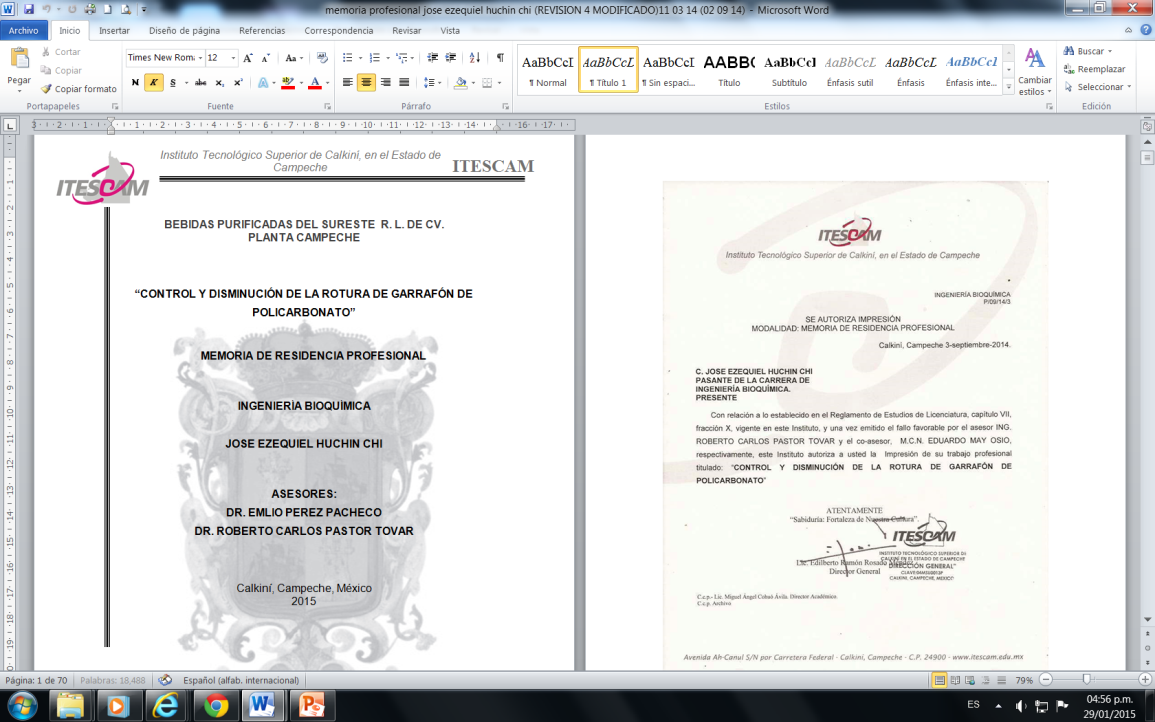 Junto con su documentación para titulación y el CD, entregar al departamento de SERVICIOS AL ESTUDIANTE en la fecha indicada por carrera. 